Во исполнение приказа Министерства образования, науки и молодежной политики от 12 апреля 2018 года №125-п «Об организационной работе по созданию муниципальных опорных центров дополнительного образования детей» и с целью реализации приоритетного проекта «Доступное дополнительное образование для детей»     1. Утвердить Положение о муниципальном опорном центре дополнительного образования детей на территории МО МР «Печора». (приложение).    2. Настоящее распоряжение подлежит размещению на официальном сайте администрации МР «Печора».И. о. главы муниципального района-                                                                 руководитель администрации                                                               С.П. Кислицын      Приложение к распоряжению администрации  муниципального района «Печора» от « 17  » мая 2018 года № 632-рПоложение о муниципальном опорном центре дополнительного образования детей на территории МО МР «Печора»I. Общие положения1.1.	Настоящее положение определяет порядок создания, цель и задачи, структуру, функции, систему управления Муниципального опорного центра дополнительного образования детей МО МР «Печора» (далее МОЦ). 1.2.	Создание МОЦ осуществляется в рамках реализации приоритетного проекта «Доступное дополнительное образование для детей» (далее - Приоритетный проект), утвержденного президиумом Совета при Президенте РФ по стратегическому развитию и приоритетным проектам, протокол от 30.11.2016 №11, мероприятия 3.2 «Формирование современных управленческих и организационно-экономических механизмов в системе дополнительного образования детей» Федеральной целевой программы развития образования на 2016-2020 годы, утвержденной постановлением Правительства Российской Федерации от 23 мая 2015 года № 497 (далее - ФЦПРО), распоряжения Правительства Республики Коми от 28 сентября 2017 года № 438-р.1.3.	МОЦ создан на базе МАУ ДО «Дом детского творчества», осуществляющей организационное, методическое, экспертно - консультационное и аналитическое сопровождение развития системы дополнительного образования детей на территории МО МР «Печора»; выполняющей функции по обеспечению межведомственного взаимодействия в МО МР «Печора», обеспечивающего согласованное развитие дополнительных общеобразовательных программ различной направленности для детей в возрасте от 5 до 18 лет.3.3.	Анализ состояния материально-технического, программно- методического и кадрового потенциала в системе дополнительного образования детей на территории МО МР «Печора».3.4.	Работа совместно с профильными организациями по поддержке и сопровождению одаренных детей, детей с особыми образовательными потребностями, содействует вовлечению детей, в том числе детей, находящихся в трудной жизненной ситуации, в конкурсные и иные мероприятия для обучающихся в системе дополнительного образования детей.3.5.	Организационная и методическая работа по внедрению персонифицированного финансирования и учёта в дополнительном образовании детей на территории МО МР «Печора».3.6.	Содействие распространению и внедрению лучших практик, современных востребованных дополнительных общеобразовательных программ различной направленности.3.7.	Развитие системы независимой оценки качества услуг дополнительного образования детей, содействует развитию организаций, реализующих дополнительные общеобразовательные программы, в том числе программы детского отдыха.3.8.	Обеспечение реализации мер по непрерывному развитию управленческих и педагогических кадров системы дополнительного образования детей, включая повышение квалификации, профессиональную переподготовку, стажировки в РМЦ.3.9.	Осуществление информирования детей, родителей, общественности о возможностях и специфике дополнительного образования на территории МО МР «Печора».3.10.	Координация работы с одарёнными детьми на уровне МО МР «Печора». Работа по вопросам формирования индивидуальных образовательных траекторий, отбора и сопровождения одарённых детей, проживающих на территории МО МР «Печора», оказывает консультационную и методическую помощь для образовательных организаций МО МР «Печора» по вопросам работы с одарёнными детьми.3.11.	Осуществление взаимодействия и консультирование по вопросам реализации программ дополнительного образования детей с негосударственными организациями и индивидуальными предпринимателями в сфере дополнительного образования детей.3.12.	Организационно-методическое сопровождение деятельности образовательных организаций дополнительного образования МО МР «Печора», а также внедрение моделей сетевого взаимодействия образовательных организаций, реализующих программы дополнительного образования.IV. Структура и управление.4.1.	Общая координация и контроль деятельности МОЦ осуществляется Управлением образования МР «Печора».4.2.	МОЦ возглавляет Руководитель МОЦ.4.3.	Руководитель МОЦ в рамках своей компетенции:-	организует деятельность МОЦ в соответствии с его задачами и функциями;планирует деятельность и обеспечивает реализацию плана мероприятий МОЦ;отвечает за состояние и своевременность предоставляемой статистической информации и отчетности в адрес Управления образования МР «Печора» и ГАУДО РК «Республиканский центр дополнительного образования» (далее РМЦ). 4.4.	Руководитель МОЦ имеет право:-	вносить предложения по составу МОЦ;-	запрашивать информацию от организаций и ведомств, относящуюся к деятельности МОЦ;-	руководствоваться поручениями и информацией, доводимой РМЦ.V. Мониторинг МОЦ.5.1.	МОЦ представляет отчёт о своей деятельности Управлению образования МР «Печора» и РМЦ на основе разработанных критериев и показателей эффективности по утвержденным формам РМЦ.5.2.	Мониторинг результатов реализации мероприятий МОЦ организуется путем сбора, обработки, анализа статистической, справочной и иной информации о результатах реализации мероприятий, реализуемых в рамках приоритетного проекта «Доступное дополнительное образование для детей» в Республике Коми и оценке достигнутых результатов;5.3.	Публичность (открытость) информации о значениях и результатах мониторинга реализации деятельности МОЦ обеспечивается путем размещения информации в сети Интернет.5.4.	Руководитель МОЦ ежеквартально участвует в совещаниях и публичных мероприятиях, в том числе с использованием видеоконференцсвязи, проводимых РМЦ._______________________АДМИНИСТРАЦИЯ МУНИЦИПАЛЬНОГО РАЙОНА «ПЕЧОРА»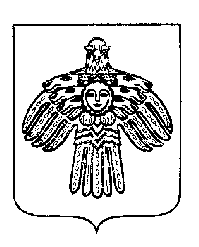 «ПЕЧОРА»  МУНИЦИПАЛЬНÖЙ  РАЙОНСААДМИНИСТРАЦИЯ РАСПОРЯЖЕНИЕТШÖКТÖМРАСПОРЯЖЕНИЕТШÖКТÖМРАСПОРЯЖЕНИЕТШÖКТÖМ«    17  »    мая     2018  г.г. Печора,  Республика Коми№ 632-р   Об утверждении Положения о муниципальном опорном центре дополнительного образования детей на территории МО МР «Печора».